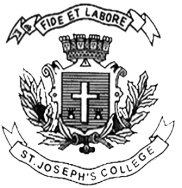 ST. JOSEPH’S COLLEGE (AUTONOMOUS), BENGALURU-27CBCS- IV SEMESTEREND EXAMINATION- APRIL 2019BCOE 4117- Human Resource Management Time: 1 ½ Hours	            Max Marks: 35Section-AI. Answer any FIVE questions. Each question carries 2 marks.                    (5x2=10)Define HRMGive the meaning of employee morale.What is Job description? What is human resource planning?Give the meaning of selection.What is Performance appraisal?What is compensation management?Section- BII. Answer any TWO questions. Each question carries 5 marks.                (2x5=10)                   8. Briefly explain the internal sources of recruitment.9. Explain the various off-the job training methods.10. Briefly explain the functions of HRM.Section- CIII. Answer the following COMPULSORY questions carrying 15 marks      (1x15=15)     
a) Why is performance appraisal important? (5 marks) b) Explain the methods of performance appraisal. (10 marks)